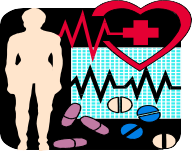 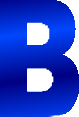 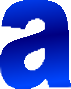 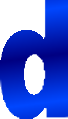 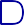 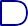 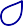 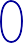 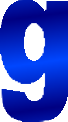 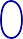 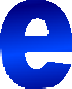 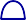 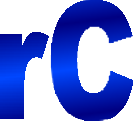 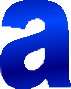 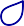 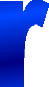 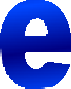 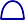 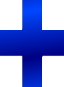 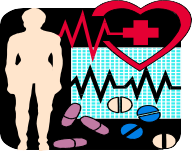 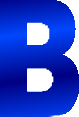 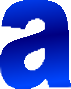 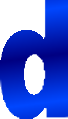 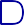 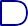 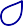 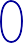 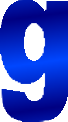 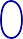 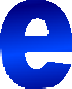 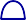 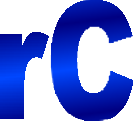 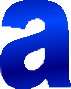 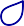 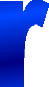 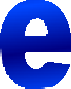 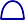 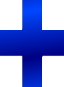 2/7/2024FPL50%100%156%191%201%306%306%Backdate:MAGA, MAGN MAGSMAGC , MAGL6-18 year oldsMAGC , MAGL1-5 year oldsMAGP, MAGC , MAGL0-1 year oldsMAGP, MAGC , MAGL0-1 year oldsEligibility Limits:MAGA, MAGN MAGSMAGC , MAGL MAGP & FPSMAGC , MAGL MAGP & FPSInsurance &CS Non- CooperationMAGC , MAGL6-18 year oldsMAGC , MAGL1-5 year oldsMAGC0-1 year oldsPremiumsMAGS (TBD)MAGC MAGL (TBD)No income limitFor MAGY2024 Taxable Income Thresholds = $14,600 earned income & $1,300 unearned income (do NOT use CS, SSI, SS, WC, VE, MO or Educational Aid in threshold)–HB 2.8 Income NEVER counted regardless of threshold = SSI, Worker’s Comp, Veteran’s Benefits, Child SupportNote–SS income and Educational Aid MAY be counted if the individual meets the $14,600 or $1,300 thresholds (i.e., SSSC would count in the budget if  also  having  wages of  $14,600)2024 Taxable Income Thresholds = $14,600 earned income & $1,300 unearned income (do NOT use CS, SSI, SS, WC, VE, MO or Educational Aid in threshold)–HB 2.8 Income NEVER counted regardless of threshold = SSI, Worker’s Comp, Veteran’s Benefits, Child SupportNote–SS income and Educational Aid MAY be counted if the individual meets the $14,600 or $1,300 thresholds (i.e., SSSC would count in the budget if  also  having  wages of  $14,600)2024 Taxable Income Thresholds = $14,600 earned income & $1,300 unearned income (do NOT use CS, SSI, SS, WC, VE, MO or Educational Aid in threshold)–HB 2.8 Income NEVER counted regardless of threshold = SSI, Worker’s Comp, Veteran’s Benefits, Child SupportNote–SS income and Educational Aid MAY be counted if the individual meets the $14,600 or $1,300 thresholds (i.e., SSSC would count in the budget if  also  having  wages of  $14,600)2024 Taxable Income Thresholds = $14,600 earned income & $1,300 unearned income (do NOT use CS, SSI, SS, WC, VE, MO or Educational Aid in threshold)–HB 2.8 Income NEVER counted regardless of threshold = SSI, Worker’s Comp, Veteran’s Benefits, Child SupportNote–SS income and Educational Aid MAY be counted if the individual meets the $14,600 or $1,300 thresholds (i.e., SSSC would count in the budget if  also  having  wages of  $14,600)2024 Taxable Income Thresholds = $14,600 earned income & $1,300 unearned income (do NOT use CS, SSI, SS, WC, VE, MO or Educational Aid in threshold)–HB 2.8 Income NEVER counted regardless of threshold = SSI, Worker’s Comp, Veteran’s Benefits, Child SupportNote–SS income and Educational Aid MAY be counted if the individual meets the $14,600 or $1,300 thresholds (i.e., SSSC would count in the budget if  also  having  wages of  $14,600)2024 Taxable Income Thresholds = $14,600 earned income & $1,300 unearned income (do NOT use CS, SSI, SS, WC, VE, MO or Educational Aid in threshold)–HB 2.8 Income NEVER counted regardless of threshold = SSI, Worker’s Comp, Veteran’s Benefits, Child SupportNote–SS income and Educational Aid MAY be counted if the individual meets the $14,600 or $1,300 thresholds (i.e., SSSC would count in the budget if  also  having  wages of  $14,600)2024 Taxable Income Thresholds = $14,600 earned income & $1,300 unearned income (do NOT use CS, SSI, SS, WC, VE, MO or Educational Aid in threshold)–HB 2.8 Income NEVER counted regardless of threshold = SSI, Worker’s Comp, Veteran’s Benefits, Child SupportNote–SS income and Educational Aid MAY be counted if the individual meets the $14,600 or $1,300 thresholds (i.e., SSSC would count in the budget if  also  having  wages of  $14,600)2024 Taxable Income Thresholds = $14,600 earned income & $1,300 unearned income (do NOT use CS, SSI, SS, WC, VE, MO or Educational Aid in threshold)–HB 2.8 Income NEVER counted regardless of threshold = SSI, Worker’s Comp, Veteran’s Benefits, Child SupportNote–SS income and Educational Aid MAY be counted if the individual meets the $14,600 or $1,300 thresholds (i.e., SSSC would count in the budget if  also  having  wages of  $14,600)2024 Taxable Income Thresholds = $14,600 earned income & $1,300 unearned income (do NOT use CS, SSI, SS, WC, VE, MO or Educational Aid in threshold)–HB 2.8 Income NEVER counted regardless of threshold = SSI, Worker’s Comp, Veteran’s Benefits, Child SupportNote–SS income and Educational Aid MAY be counted if the individual meets the $14,600 or $1,300 thresholds (i.e., SSSC would count in the budget if  also  having  wages of  $14,600)